АКТ визуального осмотра земельного участкаДата осмотра       29 мая 2020 годаВремя осмотра   14-30 по адресу: Оренбургский район, Подгородне-Покровский сельсовет, с.Подгородняя Покровка, пер.Ясный, участок №5Лица, проводившие осмотр:Ахмерова Ольга Геннадьевна – ведущий специалист администрации МО Подгородне-Покровский сельсовет;Лабеева Кристина Олеговна – специалист 1 категории администрации МО Подгородне-Покровский сельсовет.На основании заявления Джамидава М.В. собственника земельного участка (№125 от 23.04.2020) о выдаче разрешения на отклонение от предельных параметров разрешенного строительства на земельном участке расположенному по адресу: Оренбургская область, Оренбургский район, с.П-Покровка, пер.Ясный, участок №5, площадь 750 кв.м., разрешенное использование: для индивидуального жилищного строительства и ведения личного подсобного хозяйства путем уменьшения расстояния от границы земельного участка до жилого дома со стороны переулка Ясный с 5,0 метров до 2,0 метров сотрудники выехали на место нахождения земельного участка. Осмотр проводился в дневное время, при естественном освещении.При визуальном осмотре выявлено, что на земельном участке расположен дом с гаражом, в соответствии с представленной схемой.Акт составлен в 1 экземпляре для приобщения к делу по публичным слушаниям назначенным на 18.06.2020 с 14-30.Прилагаются 2 фотографии на 1 листе.Подписи лиц, проводивших осмотр:Ахмерова О.Г.    __________________Лабеева К.О. ___________________Приложение к акту осмотра от 29.05.2020 – пер.Ясный участок №5 с.П-Покровка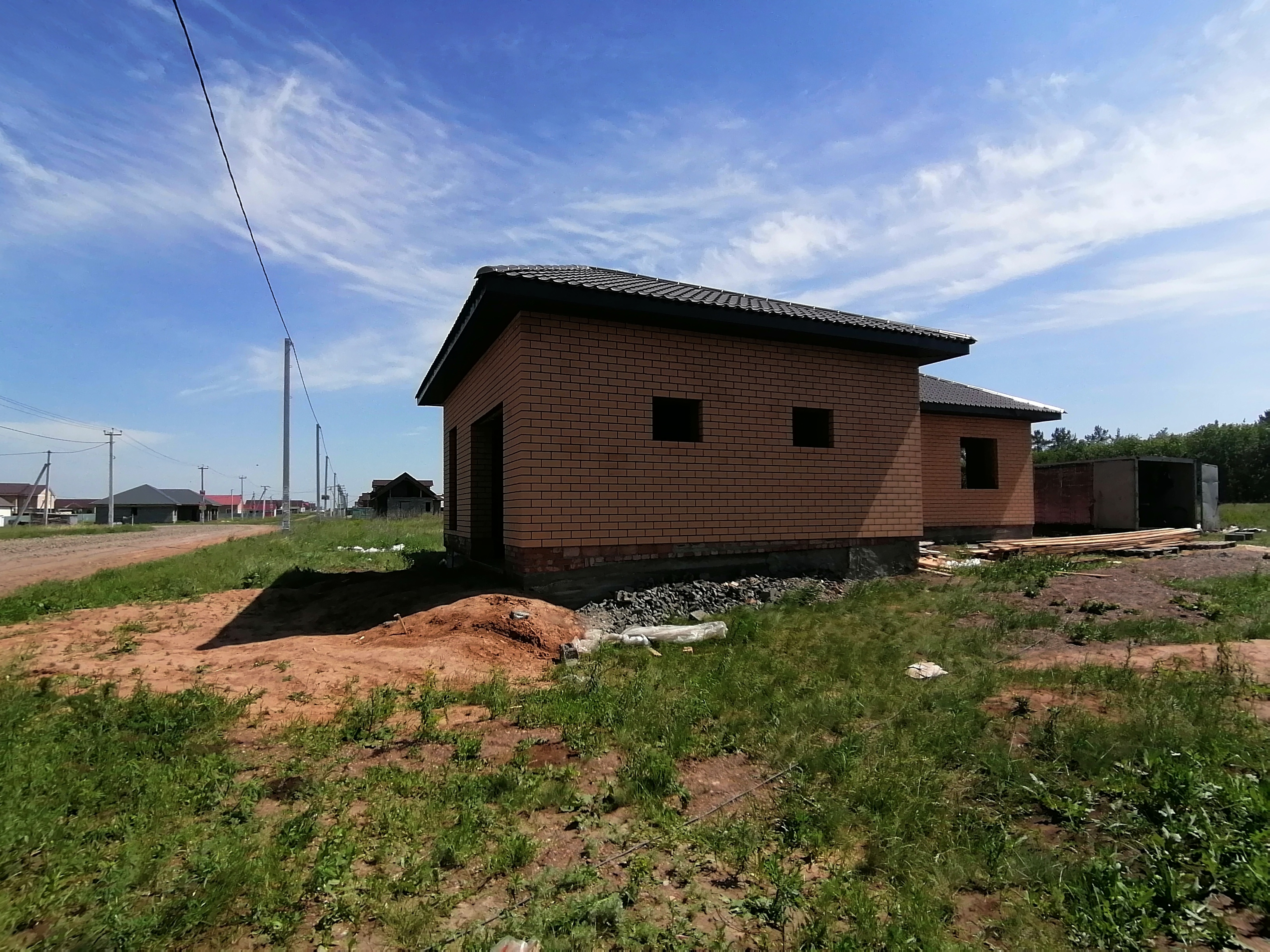 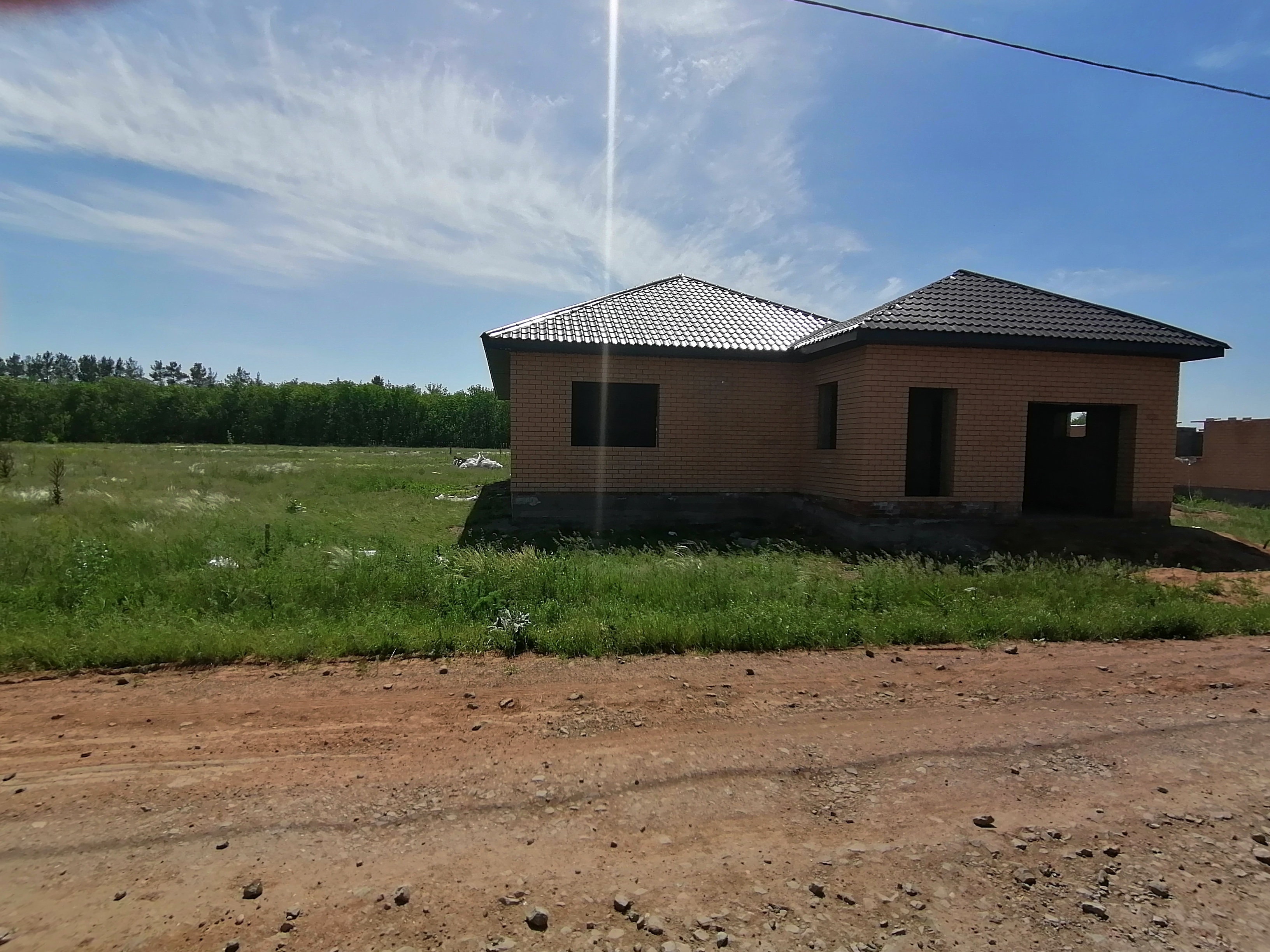 